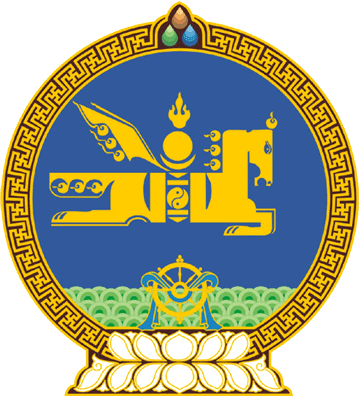 МОНГОЛ УЛСЫН ИХ ХУРЛЫНТОГТООЛ2019 оны 10 сарын 11 өдөр     		            Дугаар 80                     Төрийн ордон, Улаанбаатар хотАрабын Нэгдсэн Эмират Улсад Элчин сайдын яам нээн ажиллуулах тухайДипломат албаны тухай хуулийн 6 дугаар зүйлийн 6.4 дэх хэсэг, Монгол Улсын Их Хурлын чуулганы хуралдааны дэгийн тухай хуулийн 431 дүгээр зүйлийн 431.3 дахь хэсгийг үндэслэн Монгол Улсын Их Хурлаас ТОГТООХ нь: Арабын Нэгдсэн Эмират Улсын нийслэл Абу Даби хотод Монгол Улсын Элчин сайдын яам нээн ажиллуулахаар тогтоосугай.		МОНГОЛ УЛСЫН 		ИХ ХУРЛЫН ДАРГА			     Г.ЗАНДАНШАТАР 